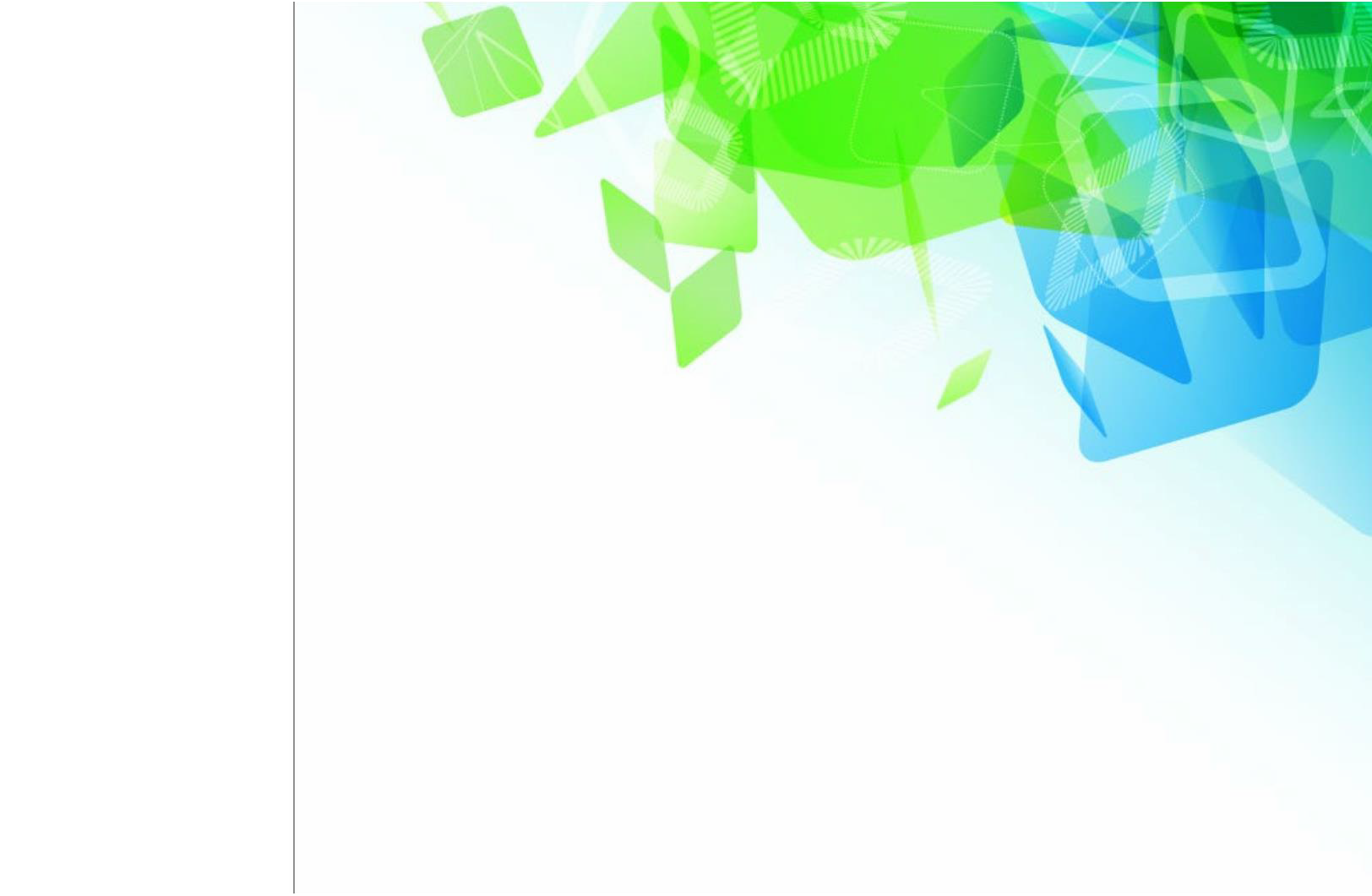 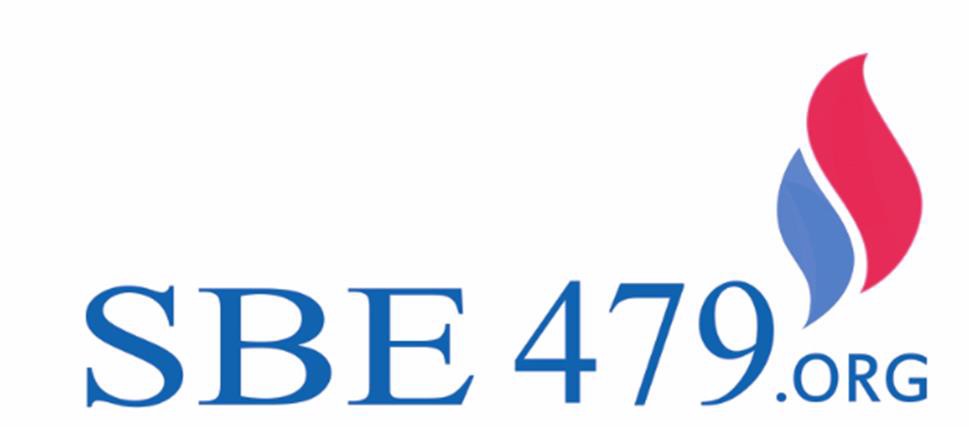 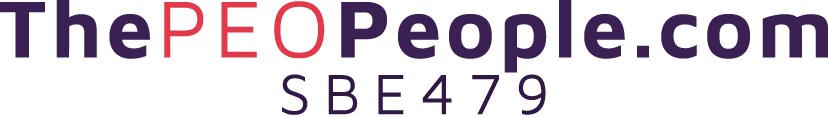 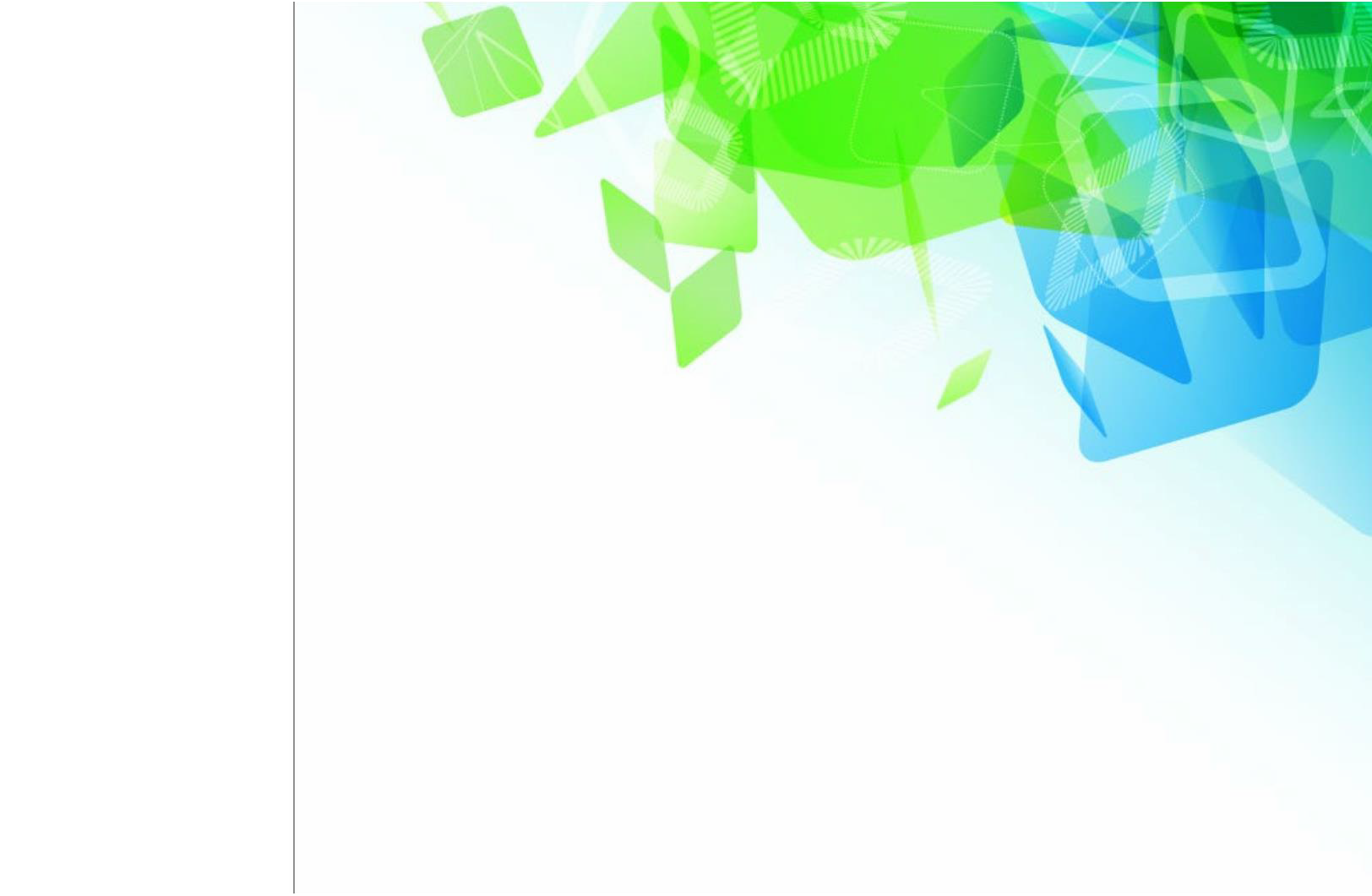 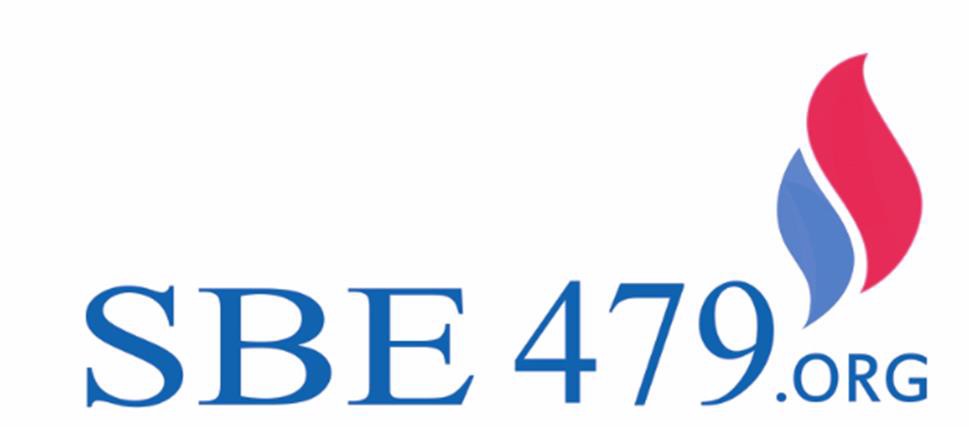 WORK OPPORTUNITY TAX CREDIT (WOTC)Receives SNAP (food stamps)Veteran Eligibility based  on disability Hired one year  from leaving service Unemployed  at least 6 months Unemployed VeteransAt least four weeks At least 6 monthsAll other WOTC Target Groups:$2,400$4,800$9,600$2,400$5,600$2,400-$9,000Plus LOCATION BASED INCENTIVESMany other programs exist at the federal, state and local level as well, that require redundant information. The HIREtech platform can easily integrate most state programs in conjunction with your WOTC screening to maximize yourresults. Some examples of federal, state and local programs are listed below:Federal EZTraining GrantsNative American CreditFor more information thepeopeople.com844.479-TEAMThis platform can easilyNegotiated Incentivesintegrate with any existing HR software, ATS, or OnStatutory State and Local Programs	Boarding system to generate higher results andreduce on-boarding time.